§10014.  Renewal of certification1.  Biennial renewal.  Any certificate issued under this chapter is subject to biennial renewal and shall expire, unless renewed in the manner prescribed by the rules of the board, upon the payment of a renewal fee.  Certificates may be renewed up to 30 days after the date of expiration upon payment of a late fee of $10 in addition to the renewal fee.  Any person who submits an application for renewal more than 30 days after the certification renewal date is subject to all requirements governing new applicants under this chapter, except that the board may, in its discretion, giving due consideration to the protection of the public, waive examination if that renewal application is made within 2 years from the date of that expiration.[PL 1985, c. 496, Pt. A, §2 (NEW).]2.  Inactive status.  Upon request, the board shall grant inactive status to certified persons who do not practice or present themselves as underground oil tank installers, underground gasoline storage tank removers or underground oil storage tank inspectors and maintain any continuing competency requirements established by the board.[PL 2001, c. 231, §15 (AMD).]3.  Continuing competency.  Each certification renewal shall be accompanied with evidence of continuing competencies as determined by the board.[PL 1985, c. 496, Pt. A, §2 (NEW).]SECTION HISTORYPL 1985, c. 496, §A2 (NEW). PL 1987, c. 410, §16 (AMD). PL 1989, c. 312, §14 (AMD). PL 1997, c. 364, §15 (AMD). PL 2001, c. 231, §15 (AMD). The State of Maine claims a copyright in its codified statutes. If you intend to republish this material, we require that you include the following disclaimer in your publication:All copyrights and other rights to statutory text are reserved by the State of Maine. The text included in this publication reflects changes made through the First Regular and Frist Special Session of the 131st Maine Legislature and is current through November 1, 2023
                    . The text is subject to change without notice. It is a version that has not been officially certified by the Secretary of State. Refer to the Maine Revised Statutes Annotated and supplements for certified text.
                The Office of the Revisor of Statutes also requests that you send us one copy of any statutory publication you may produce. Our goal is not to restrict publishing activity, but to keep track of who is publishing what, to identify any needless duplication and to preserve the State's copyright rights.PLEASE NOTE: The Revisor's Office cannot perform research for or provide legal advice or interpretation of Maine law to the public. If you need legal assistance, please contact a qualified attorney.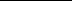 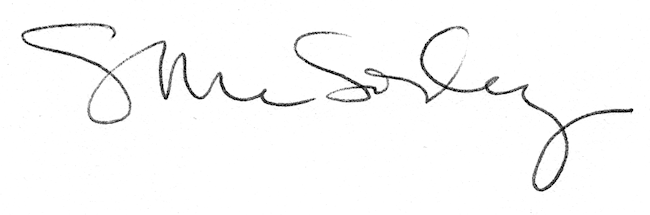 